Bemanningsplan P13/14 2024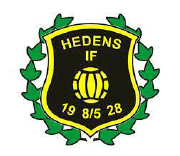 Övergripande info:Om du inte har möjlighet att medverka vid någon aktivitet eller bakning måste du själv se till att byta med någon annan.Notera dina aktiviteter så att du kommer ihåg dem, det kommer normalt inte att skickas ut påminnelser.Normalt blir det max 1 större aktivitet, såsom kiosk vid A-lagsmatch, familjedag eller bilbingo, per barn varje säsong.Totalt kommer det att bli 1-2 bakningstillfällen per barn under säsongen inklusive bakning till bingo och A-lagsmatch.8/6 Familjedag/fotbollens dag, arrangemang
(2 barn per lag samt vuxen/vuxna*)* Vid detta event är det barnen som gör jobbet men en eller ett par vuxna bör hjälpa till.Tid: 9:00-15:00Bemanning:AlbinFreddyInformation om familjedagen:Ej klart ännu exakt vilken aktivitet vi ansvarar för i år, förra året var det fiskdamm.Syftet med dagen är att locka nya personer till fotbollens underbara värld, stärka banden mellan föreningarna samt sprida glädje bland alla deltagare. Vårt mål med Familjedagen är att alla ska uppleva dagen som positiv oavsett ålder.Klubben uppmanar alla spelare, ledare och föräldrar att närvara för att representera föreningarna, så kom gärna även om ni inte har någon uppgift!Mer information om familjedagen kommer att finnas under Dokument på laget.se.18/6 A-lagsmatch, försäljning/kiosk och bakning 
(3 pers, 1 vuxen/barn)Start: 19:00 Samling: 18:00Bemanning/bakning:Fex (kiosk + bakning)Liam (kiosk + bakning)Lucas A (kiosk + bakning)Föräldrar bakar/köper motsvarande 1 långpanna var. Kolla med försäljningsansvarig hur myckt fika som finns innan bakning, det är inte säkert att det är nödvändigt att alla bakar.Fikat lämnas i kiosken i samband med samlingen. Har ni inte möjlighet att lämna då kan ni kolla i gruppen om någon annan som ska dit kan ta med det alternativt kolla om någon kan låsa upp kiosken vid träning eller annat lämpligt tillfälle så att ni kan ställa in fikat i kylen. Överblivet fika tas med hem igen (lämnas inte i frysen).20/7 Bemanning bilbingo, uppgifter fördelas på plats) och bakning 
(12 pers, 1 vuxen/barn)Start: 16:00 Samling: 13:30Bemanning/bakning:Adam (bemanning + bakning)August F (bemanning + bakning)August G E (bemanning)Elvin (bemanning)Gustav (bemanning + bakning)Joel (bemanning)Johannes (bemanning)Leo (bemanning)Ludvig (bemanning)Malte (bemanning)William (bemanning)Jennifer (bilbingoansvarig/ledare)Hela gruppen samlas 2,5 timmar innan spelstart för att hinna med fördelning av arbetsuppgifter och utbildning. Bilar börjar ofta anlända 2 timmar innan spel för att få bra platser m.m. Det är därför viktigt att vara på plats i tid! Alla kommer att ha olika uppgifter före, under och efter bingot. De roller som finns är ledare (Jennifer S), vägvisare/parkering, kiosk, motläsare, utdelare av vinster (några kommer att ha flera roller under dagen t.ex. vägvisare/motläsare/hjälpa till i kiosken i pausen). Arbetsuppgifter fördelas och alla kommer att få nödvändig information och utbildning för de olika uppgifterna på plats. Själva bilbingot tar ca 2-3 timmar och i slutet hjälps alla åt att samla in skräp m.m. Vi brukar också ha en kort genomgång i slutet av hur det fungerat under dagen. Mer information om bilbingo kommer att finnas under Dokument på laget.se.Fikat lämnas i kiosken i samband med samlingen. Har ni inte möjlighet att lämna då kan ni kolla i gruppen om någon annan som ska dit kan ta med det alternativt kolla om någon kan låsa upp kiosken vid träning eller annat lämpligt tillfälle så att ni kan ställa in fikat i kylen. Överblivet fika tas med hem igen (lämnas inte i frysen).Bakning hemmamatcher (2 pers/match)Rutin för försäljning av fika i samband med hemmamatcher:2 ”spelare” bakar till varje tillfälle. Om spelaren inte är kallad till matchen eller har annat förhinder att fixa fika får man själv se till att byta med någon annan.Föräldrar bakar/köper motsvarande 1 långpanna var. Någon tar eventuellt med lite mjölk till kaffet.Laget har köpt in kaffe/te/festis/godis/kexchoklad/muggar (finns i materialförrådet och tränare hjälper till att låsa ut detta).Bär ut bordet som finns i materialförrådet. Koka kaffe och te i klubbstugans kök (ska finnas termosar där). Tagg till klubbstugan har tränare. Prislista och QR-kod för swish finns på laminerade listor i fikalådan som finns i materialförrådet.Försäljning intill planen så kan ni samtidigt njuta av matchen!Bakning:11/5JoelWille R25/5LudvigTure2/6August G EJason22/6ElvinWilliamÅterkommer med schema för bakning för övriga matcher när det är klart vilka som spelar respektive match.17/8NNNN18/8NNNN25/8NNNN7/9NNNN8/9NNNN15/9NNNN19/9NNNN
